                                     ПостановлениеОт 19.01.2021г.	                 №5                                             с.Сергиевское                        « Об утверждении порядка информирования граждан о порядке строительства объектов капитального строительства на земельных участках , предназначенных для ведения гражданами личного подсобного хозяйства , садоводства, огородничества, индивидуального гаражного или индивидуального жилищного строительства на территории муниципального образования «Сергиевское сельское поселение»В соответствии с Градостроительным кодексом Российской Федерации,      частью 13 статьи 16 Федерального закона от 3 августа 2018 года № 340-ФЗ «О внесении изменений в Градостроительный кодекс Российской Федерации и отдельные законодательные акты Российской Федерации», Федеральным законом от 6 октября 2003 года № 131-ФЗ «Об общих принципах организации местного самоуправления в Российской Федерации», руководствуясь Уставом муниципального образования «Сергиевское сельское поселение»,                                                Постановляю:1.Утвердить порядок информирования граждан о порядке строительства объектов капитального строительства на земельных участках, предназначенных для ведения гражданами личного подсобного хозяйства, садоводства, огородничества, индивидуального гаражного или индивидуального жилищного строительства на территории муниципального образования «Сергиевское сельское поселение» (прилагается)2.Разместить настоящее постановление на официальном сайте администрации муниципального образования «Сергиевское сельское поселение»3.Настоящее постановление вступает в силу со дня его официального опубликования.Глава МО «Сергиевское сельское поселение»                              В.М.Каленников                                                                               Утверждён                                                                                             Постановлением администрации МО                                                                                             «Сергиевское сельское поселение»                                                                                               От 19.01.2021 г.   № 5                                                                 ПорядокИнформирования граждан о порядке строительства объектов капитального строительства на земельных участках, предназначенных для ведения гражданами личного подсобного хозяйства, садоводства, огородничества, индивидуального гаражного или индивидуального жилищного строительства на территории муниципального образования «Сергиевское сельское поселение».1.Настоящий Порядок определяет порядок осуществления администрацией муниципального образования «Сергиевское сельское поселение» информирования граждан о порядке строительства объектов капитального строительства на земельных участках для ведения гражданами личного подсобного хозяйства, садоводства, огородничества, индивидуального гаражного или индивидуального жилищного строительства на территории муниципального образования «Сергиевское сельское поселение».2.Настоящий Порядок разработан в целях обеспечения доступа граждан к полной, актуальной и достоверной информации об осуществлении строительства объектов капитального строительства на земельных участках, предназначенных для ведения гражданами личного подсобного хозяйства, садоводства, огородничества, индивидуального гаражного или индивидуального жилищного строительства на территории муниципального образования «Сергиевское сельское поселение».3.Распространение и предоставление информации об осуществлении строительства осуществляется должностными лицами администрации, определяемыми правовым актом администрации.4.Информация об осуществлении строительства доводится до сведения граждан следующими способами:1)размещение на информационных стендах в здании администрации, расположенном по адресу: Республика Адыгея, Гиагинский район, с. Сергиевское, ул. Первомайская,102)размещение на официальном сайте администрации в информационно-телекоммуникационной сети «Интернет»;3)размещение в печатных средствах массовой информации;4)проведение встреч должностных лиц администрации, указанных в пункте 3 настоящего Порядка, с гражданами;5)ответов на письменные  обращения , направленные, в том числе, по адресу электронной почты администрации amossp@mail.ru;6)ответов на устные обращения, в том числе, посредством консультирования по телефону или в ходе личного приёма граждан должностными лицами администрации, указанными в п.3 настоящего Порядка;5.На информационных стендах в здании администрации, на официальном сайте администрации размещается следующая информация:1) извлечения из законодательных и иных нормативных правовых актов, содержащих нормы, регулирующие строительство и реконструкцию и реконструкцию индивидуальных жилых домов, садовых домов, гаражей;2)комментарии и разъяснения специалистов и экспертов об изменениях, произошедших в законодательстве Российской Федерации в сфере порядка строительства объектов капитального строительства на земельных участках, предназначенных для ведения гражданами личного подсобного хозяйства, садоводства, огородничества, индивидуального гаражного или индивидуального жилищного строительства;3)актуальные редакции административных регламентов предоставления соответствующих муниципальных услуг;4)место нахождения администрации, её график работы, номера телефонов администрации и должностных лиц администрации, указанных в пункте 3 настоящего Порядка, адреса официального сайта и электронной почты администрации, по которым заинтересованные лица могут получить необходимую информацию;5)иная актуальная информация об осуществлении строительства.6.Актуальные редакции материалов, указанных в подпунктах 1,3 пункта 5 настоящего Порядка, обновляются должностными лицами администрации, указанными в пункте 3 настоящего Порядка, по мере внесения изменений в соответствующие нормативные правовые акты в течение семи рабочих дней с даты  вступления в силу соответствующих изменений.Информация, указанная в подпунктах 2-5 пункта 5 настоящего Порядка ежемесячно проверяется должностными лицами администрации, указанными в п.3 настоящего Порядка, на предмет её актуальности и (или) необходимости дополнения и обновляется ими в течение семи рабочих дней со дня обнаружения необходимости в её актуализации и (или) дополнении.7.В печатных средствах массовой информации, являющихся официальным источником опубликования или размещения соответствующей информации на территории муниципального образования, не реже одного раза в год размещается следующая информация:1)извлечения из законодательных и иных нормативных правовых актов, содержащих нормы, регулирующие строительство и реконструкцию индивидуальных жилых домов, садовых домов, гаражей;2)комментарии и разъяснения специалистов и экспертов об изменениях, об изменениях, произошедших в законодательстве Российской Федерации в сфере порядка строительства объектов капитального строительства на земельных участках, предназначенных для ведения гражданами личного подсобного хозяйства, садоводства, огородничества, индивидуального гаражного или индивидуального жилищного строительства;3)ссылки на административные регламенты предоставления соответствующих муниципальных услуг;4)иная актуальная информация об осуществлении строительства.8.В печатных средствах массовой информации, за исключением средств массовой информации, предусмотренных пунктом 7 настоящего Порядка, не реже одного раза в год размещаются комментарии и разъяснения специалистов и экспертов об изменениях, произошедших в законодательстве Российской Федерации в сфере порядка строительства объектов капитального строительства на земельных участках, предназначенных для ведения гражданами личного подсобного хозяйства, садоводства, огородничества, индивидуального гаражного или индивидуального жилищного строительства, иная актуальная информация об осуществлении строительства.9.Проведение встреч с гражданами осуществляется на основании коллективных обращений граждан о разъяснении порядка строительства объектов капитального строительства на земельных участках, предназначенных для ведения гражданами личного подсобного хозяйства, садоводства, огородничества, индивидуального гаражного или индивидуального жилищного строительства, в срок не позднее одного месяца с даты поступления таких обращений по вопросам, поставленным в соответствующем коллективном обращении.10.Консультирование граждан проводится должностными лицами администрации, указанными в п.3 настоящего Порядка, по следующим вопросам:1)об органе, уполномоченном на рассмотрение заявлений, уведомлений в целях строительства, реконструкции на земельных участках, предназначенных для ведения гражданами личного подсобного хозяйства, садоводства, огородничества, индивидуального гаражного или индивидуального жилищного строительства на территории муниципального образования;2)о порядке обращения в уполномоченный орган в целях строительства, реконструкции объектов капитального строительства на земельных участках, предназначенных для ведения гражданами личного подсобного хозяйства, садоводства, огородничества, индивидуального гаражного или индивидуального жилищного строительства на территории муниципального образования;3)о форме запросов о предоставлении муниципальных услуг и сроках их рассмотрения;4) о правовых основаниях осуществления строительства, реконструкции объектов капитального строительства на земельных участках, предназначенных для ведения гражданами личного подсобного хозяйства, садоводства, огородничества, индивидуального гаражного или индивидуального жилищного строительства на территории муниципального образования;5) об исчерпывающем перечне документов, необходимых в соответствии с законодательными или иными нормативными правовыми актами для предоставления в уполномоченный орган в целях осуществления строительства, реконструкции объектов капитального строительства на земельных участках, предназначенных для ведения гражданами личного подсобного хозяйства, садоводства, огородничества, индивидуального гаражного или индивидуального жилищного строительства на территории муниципального образования;6)об исчерпывающем перечне оснований для отказа в приёме документов, необходимых для предоставления муниципальных услуг, оснований для возврата документов заинтересованным лицам;7)об исчерпывающем перечне оснований для отказа в предоставлении муниципальных услуг;8)о сроках предоставления муниципальных услуг;9)иная актуальная информация об осуществлении строительстваРоссийская  ФедерацияРеспублика АдыгеяАдминистрация муниципального образования «Сергиевское сельское поселение»385637, с. Сергиевское, ул. Первомайская, д. 10, тел.9-35-02; www.sergievskoe01.ru; amossp@mail.ru                      Урысык Федерацие                         Адыгэ РеспубликМуниципальнэ образованиеу «Сергиевскэ къоджэ псэупIэм иадминистрацие385637, с. Сергиевскэр,ул. Первомайснэр, 10,  тел.9-35-02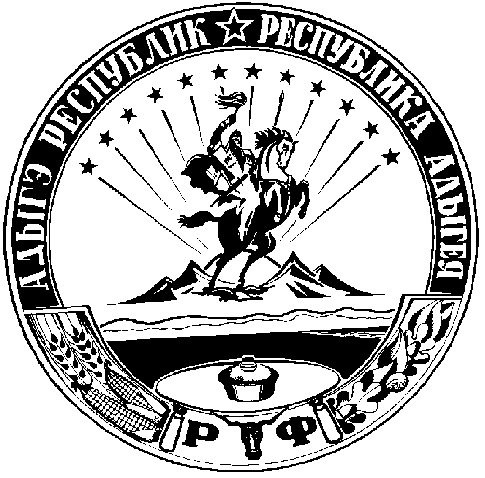 